 П О С Т А Н О В Л Е Н И ЕГлавы муниципального образованияот     25  марта  2016 г.                               с. Пычас                                            № 05-сО  созыве 33-й сессии Совета депутатов МО «Пычасское»          В    соответствии    со статьей    23  Устава   муниципального   образования «Пычасское»       1. Созвать  33-ю сессию Сельского Совета депутатов муниципального образования «Пычасское» третьего созыва 25 марта 2016 года с 14 часов в  помещении Администрации МО «Пычасское».  2. Внести на рассмотрение сессии следующие вопросы: "Об утверждении отчета об исполнении бюджета муниципального   образования       «Пычасское» за 2015 году". Докладывает и.о. Главы МО «Пычасское» Лоткова Л.В.    2.  «О признании утратившими силу решение Совета депутатов муниципального образования «Пычасское» от 26 июня 2015 года № 26.2 ».  Докладывает и.о. Главы МО   «Пычасское»  Лоткова Л.В.  3. О внесении изменений в решение Совета депутатов муниципального образования «Пычасское» «О налоге на имущество физических лиц на территории МО «Пычасское». Докладывает и.о. Главы МО   «Пычасское»  Лоткова Л.В.  О внесении изменений в решение  Совета депутатов МО «Пычасское» от 04 июня 2009 года № 10.8. Докладывает и.о. Главы МО   «Пычасское»  Лоткова Л.В.    3. Пригласить на сессию депутатов районного Совета депутатов, руководителей предприятий и учреждений, старост.И.о. Главы МО «Пычасское»                                                             Л.В. ЛотковаСовет депутатовмуниципального образования       «Пычасское»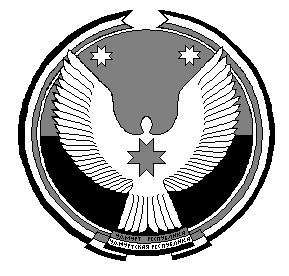 «Пычас»муниципал  кылдэтлэндепутатъеслэн  кенешсы